Ansuchen um Stundenänderung IL/PD unbefristetAntrag ist im Dienstweg weiterzuleiten:Schulleitung – Bildungsdirektion für Steiermark– BildungsregionBildungsdirektion für SteiermarkPer E-Mail: bildungsdirektion@bildung-stmk.gv.atAntragstellerin/AntragstellerAntragstellerin/AntragstellerAntragstellerin/AntragstellerAntragstellerin/AntragstellerAntragstellerin/AntragstellerAntragstellerin/AntragstellerFamiliennamePersonalzahlVornameStammschuleSv. Nr.(NNNN.TTMMJJ)    .     BildungsregionDerzeitigesStundenausmaßDatum des AnsuchensAnsuchenAnsuchenIch ersuche um Reduzierung/Erhöhung meines Beschäftigungsausmaßes.Ich ersuche um Reduzierung/Erhöhung meines Beschäftigungsausmaßes.Dies ab dem SchuljahrAnzahl der gewünschten Wochenstunden___________________________________Ort, Datum___________________________________Unterschrift Antragstellerin/Antragsteller
(Originalunterschrift liegt in der Schule auf)Von der Stammschulleitung auszufüllenVon der Stammschulleitung auszufüllenDem gewünschten Stundenausmaß kann entsprochen werden Ja NeinMögliches Stundenausmaß in Wochenstunden:___________________________________
Ort/Datum
___________________________________
Unterschrift der Schulleitung
(Originalunterschrift liegt in der Schule auf)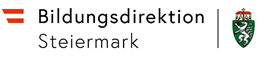 